互联网投稿审批单（2021年8月3日修订）备注：我单位已对此稿进行了真实性、准确性和保密审核，发布及被转载后不会引起负面舆论影响，且省、市、县各级领导干部讲话或书面内容（若有）已经当事人本人同意，可以公开。（责任人：　李海娥  　办公电话：　0722-3323429　）湖北省随州市曾都区审计局互联网信息                        第   期曾都区审计局  审批人：      日期：2024年03月06日曾都区人大常委会开展审计查出问题整改专项视察近日，曾都区人大常委会副主任付元国带队，对南郊街道办事处、区水利局等五家单位的审计整改情况进行了视察。各被视察单位分别对审计整改情况作详细汇报，对部分需要持续整改的问题制定了后续整改计划；区审计局从区本级财政管理、部门预算执行、政府投资项目、国有资产、专项资金等五个方面汇报了审计查出问题整改总体情况。委员们对此次审计整改工作做出了充分肯定，认为本次整改工作领导重视、整改迅速、措施到位，成效显著。付元国指出，一是各单位要继续提高思想认识，主动查漏补缺、建章立制，不断增强自身免疫力。二是区审计局要继续提升审计队伍专业素养，练就火眼金睛、见微知著的本领。三是审计工作要提高政治站位，围绕中心服务大局，加强对国有资产、政府投资等方面的监管。作者姓名：林湛欣               单位：随州市曾都区审计局  联系人：何建宏                    联系电话：（0722）-3320036　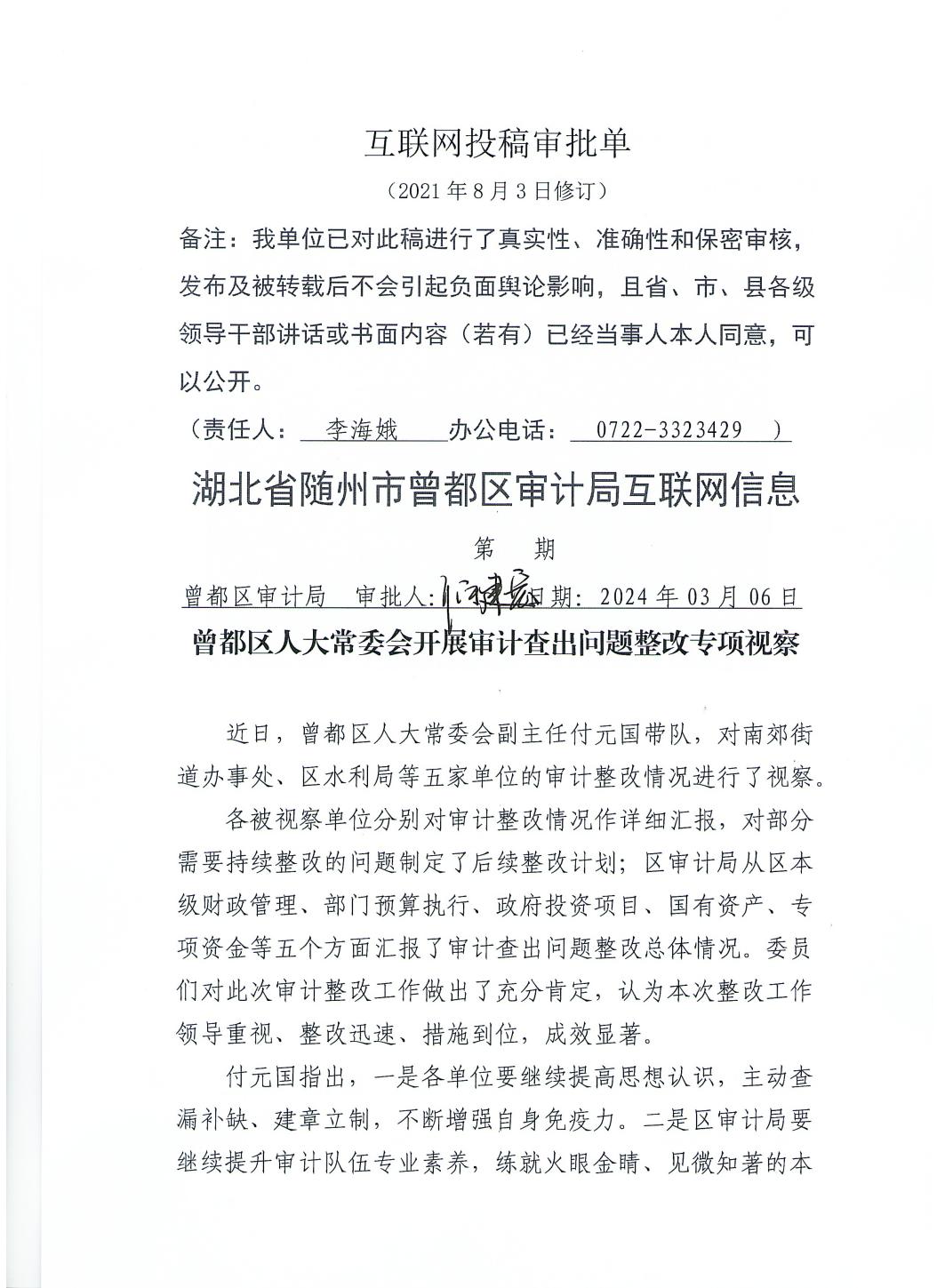 